Муниципальное бюджетное дошкольное образовательное   учреждение             муниципального   образования «Город Архангельск»«Детский сад комбинированного  вида    № 123 «АБВГДейка»                                                                        Рассмотрена и утверждена                                                                         педагогическим советом                                                                         протокол №_1__ от                                                                         «___»_августа__2020 годаПарциальная образовательная программа«Мозаика вокруг нас»( художественно-творческое развитие детей 4-5 года)Руководитель: Труфанова Галина Викторовна,        воспитатель.Программа парциального образования –«Мозаика вокруг нас».Пояснительная запискаНаблюдая за малышом, складывающим мозаики, кажется, что это так просто: сиди себе втыкай фишки. Так пустое занятие, помогающее убить время. Однако за внешней простотой и доступностью скрывается сложная, тонкая, многогранная деятельность, во многом способствующая раскрытию творческого видения.Что такое мозаика?                                                                                                Мозаика - это картина, собранная из кусочков различных материалов: стекла, смальты, камушек ракушек, бусинок, бумаги и много другого….                                                            Процесс изотворчества в нетрадиционной технике мозаики очень интересен и полезен для детей.Актуальность   Дошкольный возраст характеризуется возрастающей познавательной активностью, интересом к окружающему миру, стремлением к наблюдению, сравнению, способностью детей осознавать поставленные перед ними цели.Изобразительная деятельность с использованием нетрадиционной, художественной техники изобразительного искусства дает возможность для развития творческих способностей дошкольников. Важность данной темы заключается в том, что развитие моторики у детей дошкольного возраста позволяет сформировать координацию движений пальцев рук, развить речевую и умственную деятельность и подготовить ребенка к школе. Готовность ребенка к школьному обучению в значительной мере определяется его сенсорным развитием. Исследования, проведенные психологами, показали, что большая часть трудностей, возникающих перед детьми в ходе начального обучения (особенно в первом классе), связана с недостаточной точностью и гибкостью восприятия. В результате возникают искажения в написании букв, построении рисунка, неточности в изготовлении поделок.Проблема развития детского творчества в настоящее время является одной из наиболее актуальных проблем, ведь речь идет о важнейшем условии формирования индивидуального своеобразия личности уже на первых этапах ее становления. Новизной и отличительной особенностью программы «Мозаика вокруг нас» является развитие у детей творческого и исследовательского характеров, пространственных представлений, некоторых физических закономерностей, познание свойств различных материалов, овладение разнообразными способами практических действий, приобретение ручной умелости и появление созидательного отношения к окружающему.Необходимость в создании данного направления существует, так как она рассматривается как многосторонний процесс, связанный с развитием у детей творческих способностей, фантазии, внимания, логического мышления и усидчивости.Цель:Развитие самостоятельности, творчества, индивидуальности детей, художественных способностей путем экспериментирования с различными материалами, нетрадиционных техник; формирование художественного мышления и нравственных черт личности, эмоциональной отзывчивости к прекрасному.Задачи:Обучающие:- формирование представлений о художественной деятельности;- ознакомление со способами деятельности- овладение основами, умениями работы аппликации;- формирование способности к творческому раскрытию, самостоятельности, саморазвитию- овладение умениями применять в дальнейшей жизни полученные знания.-формирование практических умений и навыков;-обучать различным навыкам работы с бумагой, природным и бросовым материалом.Развивающие:-развитие мелкой моторики пальцев, кистей рук;                                                                                                          -совершенствование движений рук;                                                                                                                                     -развитие познавательных психических процессов: произвольное внимание, логическое мышление, зрительное и слуховое восприятие, память;                                                                                                 -развитие речи детей;                                                                                                                                                                       - развитие интереса к художественному творчеству;                                                                                                        - повышение уровня навыков и умений в мастерстве детей в результате своих работ;                                                                                                                                                - развитие опыта и творческой деятельности в создании новых форм, образцов, поиске новых решений в создании композиций;                                                                                                                             - развитие способности к личному самоопределению и самореализации в дальнейшей жизни.Воспитательные:-воспитывать нравственные качества по отношению к окружающим (доброжелательность, чувство товарищества и т.д.);                                                                                                                                                          -воспитывать и развивать художественный вкус;                                                                                                            -воспитывать усидчивость, целенаправленность;                                                                                                          - воспитание ответственности при выполнении работ, подготовке к выставкам;                                                                                                                               - соблюдение правил соблюдение правил техники безопасности;                                                                            - активное участие в выставках;                                                                                                                                                                             - стремление к поиску, самостоятельности.         Формы и методы работы:- Словесный – предварительная беседа, словесный инструктаж с использованием терминов.
- Наглядный – показ образца изделия, анализ образца. Составление плана работы по изготовлению изделия.
- Практической последовательности – изготовление изделия под руководством воспитателя, самостоятельно, индивидуальные и коллективные творческие работы.Подготовка предметно–развивающей среды:Необходимые материалы и оборудования:- различные материалы: природные (семечки, крупы и тд ) и бросовый (крышечки, бутылочки, трубочки от коктеля и тд.);                                                                                                                                        - бумага, пластилин, карандаши, краски, клей, кисточки;                                                                                                          - картотека пальчиковых игр, дидактические игры;                                                                                                        - картотека художественного слова (стихи, загадки);Режим занятий:Средняя группа - количество  занятий в неделю 1, в месяц 4 занятия. В год проводится 36 занятий. Длительность занятия 20-25  мин.Форма занятий – тематическая совместная деятельность педагога и ребенка (группы, подгруппы), творческая мастерская.Формы подведения итогов в конце года реализации дополнительной образовательной программы: открытое занятие, мастер –класс, выставки, участие в конкурсах.Ожидаемый результат:- развитие у детей познавательной активности, любознательности, стремления к самостоятельному познанию и размышлению, развитию умственных способностей и речи;                                                                                            - развитие у детей на основе разнообразной деятельности эмоциональной отзывчивости, способности к сопереживанию, готовности к проявлению гуманного отношения в детской деятельности, поведении, поступках;                                                                                                                                  - способности устанавливать контакты, осуществлять взаимодействие в различных группах, проявлять нравственное отношение к окружающему миру;                                                                                                                                         - дети освоят правила безопасности во время работы;                                                               - дети смогут создавать сюжеты и образы и объединять их в коллективные композиции;
- освоят технику рисования нетрадиционными способами, разные техники аппликации;
- у детей выявятся улучшения показателей мелкой моторики пальцев рук, умение ориентироваться на плоскости, и как следствие, улучшение речевой активности.Перспективный план занятий.Сентябрь .Октябрь .Ноябрь .Декабрь.Январь.Февраль.Март.Апрель .Май  .Литература1. Веракса Н.Е., Комарова Т.С., Васильева М.А. От рождения до школы. Инновационная общеобразовательная программа дошкольного образования- М.: Мозаика-Синтез, 2019.                                                                                                                              2. Рябко Н.Б. “Занятия по изобразительной деятельности дошкольников. Бумажная пластика”.                                                                                                                                          3.   «Изобразительная деятельность в детском саду» И.А.Лыковой                                       4.     «Художественный труд в детском саду» И.А. Лыковой.                                                         5.    Интернет - ресурсы.№ЗанятиеЦель занятияМатериал, оборудование1234Бумажная мозаика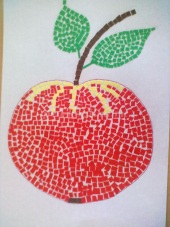 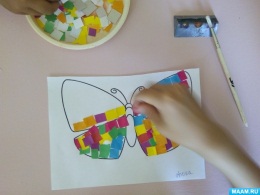 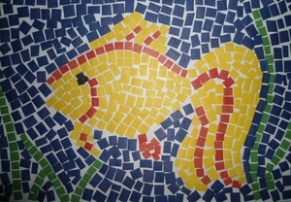 Произвольная картина на выбор детей.Познакомить детей с новым способом в технике мозаики – БУМАЖНАЯ МОЗАИКА. Учить располагать мелкие детали (квадратики, треугольники) сначала по контуру рисунка, а затем в серединке; закреплять умение не выходить за контур рисунка. Развивать у детей мелкую моторику рук. Совершенствовать умение работать с клеёнкой, клеем, клеевой кистью, тряпочкой для примакивания. Учить детей при выкладывании мозаики оставлять между деталями расстояние, следить, чтобы детали не накладывались друг на друга.Бумага, клей, кисть.№ЗанятиеЦель занятияМатериал, оборудование5678Бумажная (рваная) мозаика.Животное.Цветочная полянаБумажный стаканчик.Бумажная тарелочка.Познакомить детей со способом бумажной мозаики – РВАНАЯ МОЗАИКА. Учить обрывать маленькие кусочки от большого листа. Закреплять аккуратность в работе.Бумага, клей, кисть. Бумажный стаканчик и тарелка.№ЗанятиеЦель занятияМатериал, оборудование9, 1011, 12Мозаика из пластилина.Мозаика из яичной скорлупы.Закрепить с детьми свойства пластилина. Продолжать учить отщипывать маленькие кусочки пластилина, катать шарики и прикреплять их к плоской поверхности. Развивать мелкую моторику рук, воображение, художественный вкус, усидчивость, аккуратность.Пластилин, шаблоны, картон, яичная скорлупа, клей.№ЗанятиеЦель занятияМатериал, оборудование13141516Мозаика из пластика (коктельные трубочки)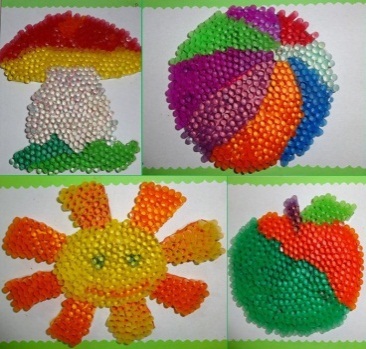 Елочная игрушка.Мозаика из пластика (разноцветный пластик)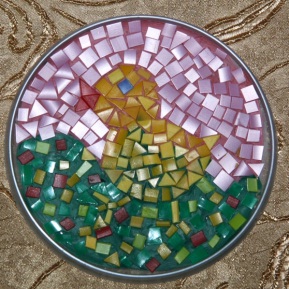 Колокольчик из киндеряйца (большое).Упражнять детей в выкладывании узора на плоскости в определенном порядке в соответствии с образцом или по словесному указанию.Пластилин, трубочки, СД-диски, пластиковые бутылочки.№ЗанятиеЦель занятияМатериал, оборудование17.1819Мозаика из природного материала (крупы, семечки, ракушки).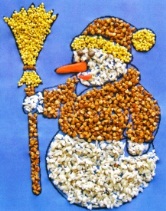 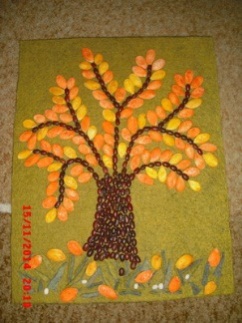 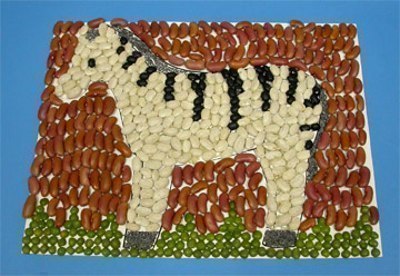 Упражнять детей в выкладывании узора на плоскости в определенном порядке в соответствии с образцом или по словесному указанию.Пластилин, клей, картон, природный материал, краски.№ЗанятиеЦель занятияМатериал, оборудование20.2122-23Мозаика из пуговиц.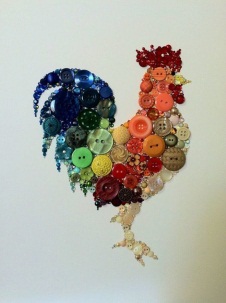 Фоторамка.Карандашница. Упражнять детей в выкладывании узора на плоскости в определенном порядке в соответствии с образцом или по словесному указанию.Картон, пуговицы, клей, пластилин.№ЗанятиеЦель занятияМатериал, оборудование24.252627Мозаика из шерстяных ниток.Символ года-Корова.Коллаж к 8 марта.Закрепить умение детей выполнять поделку, используя нетрадиционные техники аппликации - резаных шерстяных ниток.Нитки, клей, шаблоны, картон, ножницы.№ЗанятиеЦель занятияМатериал, оборудование28-2930-31Мозаика из бусин.Цветочный горшок.Закреплять умение детей составлять предмет из частей.  Закреплять знание детей о величине и цвете предметов.Бусины, пластилин, картон, цветочный горшочек.№ЗанятиеЦель занятияМатериал, оборудование32-35Мозаика из пластиковых крышек.Развивать сенсорные способности; развивать мелкую моторику рук, координацию движений; развивать творческое воображение, фантазиюПластиковые крышечки, фанера, картон, клей, гвоздики, молоток.36Мониторинг.